厦门松霖科技2023届校园招聘简章投递1：微信公众号：松霖招聘投递2：邮箱：campus@solex.cn1、校园招聘空中宣讲空中宣讲链接：https://b23.tv/iMI8dML（若链接无法点开，可以在B站搜索“松霖科技”观看23届空宣视频，建议手机观看，可以免注册登录，链接长期有效，可以反复观看）2、关于公司厦门松霖科技股份有限公司成立于2004年；2019年上海交易所A股主板上市（股票代码：603992）；截止2021年底，公司在职员工5500余人，在B端升级“健康硬件IDM”战略与C端夯实“松霖·家”模式逐步形成两翼齐飞的基础上，实现2021年度营收29.77亿元，同比增长46.3%，是厦门市百强企业。-	成立于2004年，六大园区（厦门海沧、同安，漳州长泰），员工规模5500+ -	2019年上海交易所A股主板上市（股票代码：603992）-	国内外有效专利1328项，稳居国家轻工业有效专利数排名第一-  国内外工业设计大奖140项-	厦门自主创新示范企业-	厦门市百强企业-	国家高新技术企业-	国家级企业工业设计中心-	国家级企业技术中心-	国家级知识产权示范企业-	国家行业标准起草单位-	中国工业设计十佳创新企业3、招聘岗位与专业要求*学历要求：统招全日制本科/硕士*全国校招同步进行，需求岗位额满即止4、厦门政府福利- 厦门新引进人才生活补贴：博士8万元、硕士5万元、双一流本科3万元、其他高校应届生1万元- 厦门租房补贴：6千元/年5、公司福利- 厦门地区员工宿舍或租房补贴（一年时间），漳州长泰包吃住- 五险一金、带薪福利假、落户厦门机会，入职就有！- 月度绩效奖金、半年度调薪机会、年终奖，满足期待！- 内部培训中心、岗位培训、师徒帮带- 部门活动经费、公司年会、结婚礼金、生日礼物、节日礼物6、应聘流程（1）学生参会预报名（全国高校线下宣讲场次陆续更新中）：https://solex.m.zhiye.com/OperateActivity/#/activity/list?navigationId=31145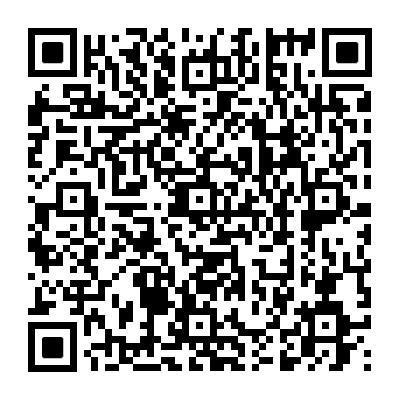 （2）线上应聘：招聘官网投递简历https://solex.m.zhiye.com/#/jobs?jc=2或邮箱投递简历campus@solex.cn →电话面试→ 笔试→ 视频面试或现场面试 → 确认录用 → 签订三方协议/就业意向书（3）应聘流程：（参会） → 投递简历 → 笔试 → 面试 → 确认录用 → 签约7、应聘资料（1）简历+成绩单；工业设计师、空间设计师需另附作品集更多公司、岗位、福利信息请搜索微信公众号“松霖招聘”或抖音号“厦门松霖校园招聘”了解类别招聘岗位专业研发类研发工程师机械类,自动化类,仪器类,木材类研发类电子工程师电子信息类研发类嵌入式软件工程师电子信息类研发类图像算法工程师计算机类研发类专利工程师知识产权,电子信息类,机械类销售类国际销售（朝鲜/日/英）专业不限,需持有相关语言类证书销售类国内大客户销售专业不限设计类工业设计师工业设计,产品设计设计类空间设计师室内设计,环艺设计设计类室内设计师室内设计,环艺设计生产技术类IE工程师机械电子工程,工业工程生产技术类PE工程师机械类,电子信息类,工业工程类,自动化类,电气类生产技术类电镀工程师化工类生产技术类PVD工程师化工类生产技术类模具工程师机械类生产技术类生产管培生机械类,金属材料类生产技术类质量工程师电子信息类,机械类,自动化类,化工类生产技术类注塑工程师材料类生产技术类铸造工程师材料类(冶金工程,金属材料工程)供应链类采购专业不限（电子信息类,材料类,机械类优先）工程管理类工程项目经理工程管理类,土建施工类,建筑设计类职能类安全工程师专业不限,安全工程类优先职能类报关员经济与贸易类职能类环保工程师专业不限,环保工程类优先职能类财务管培生会计学,财务管理,经济类,金融类,财政学类等相关专业职能类人力资源专员专业不限IT类ERP开发工程师计算机类IT类MES系统工程师计算机类,自动化类